Задание 1. В предложенных Вам утверждениях найдите ошибки. Переформулируйте утверждения так, чтобы они оказались правильными1. Спинальный ганглий образован чувствительными мультиполярными нейронами.__________________________________________________________________________________________________________________2. Аксоны пучковых нейронов участвуют в образовании нисходящих путей в заднем канатике спинного мозга.____________________________________________________________________________________________________3. Аксоны внутренних нейронов спинного мозга формируют задние корешки спинного мозга.____________________________________________________________________________________________________________________4. Источником развития нервной системы является хорда и мезенхима.______________________________________________________________5. Нейроны серого вещества спинного мозга являются псевдоуниполярными._______________________________________________________________Задание 2. Дайте характеристику нейронам спинного мозга, заполнив таблицуЗадание 3. Вашему вниманию предлагается микрофотография гистологического препарата по изучаемой теме. Дайте его полное описание.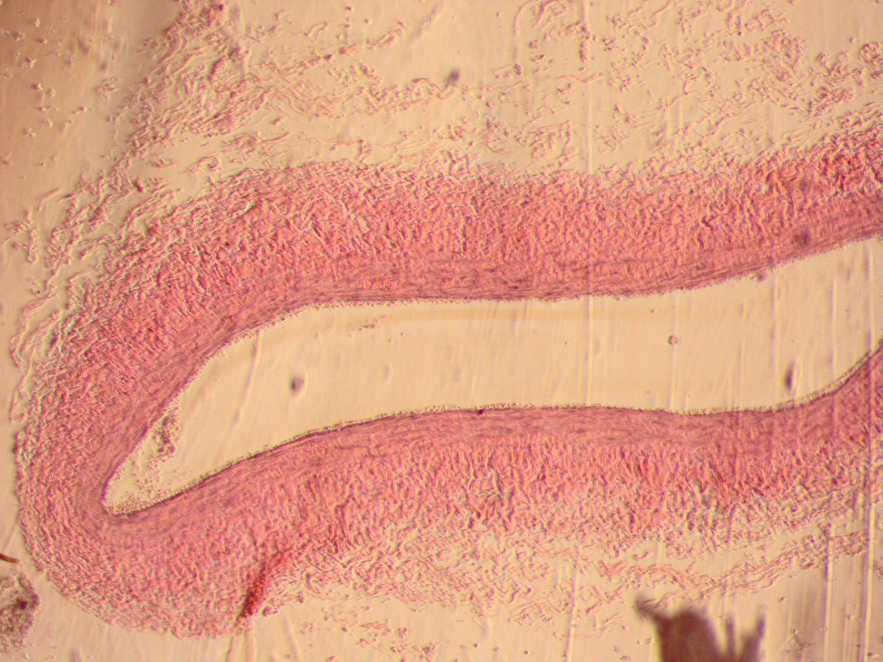 ___________________________________________________________________________________________________________________________________________________________________________________________________Задание 4. Вашему вниманию предлагается микрофотография гистологического препарата по изучаемой теме. Дайте его полное описание.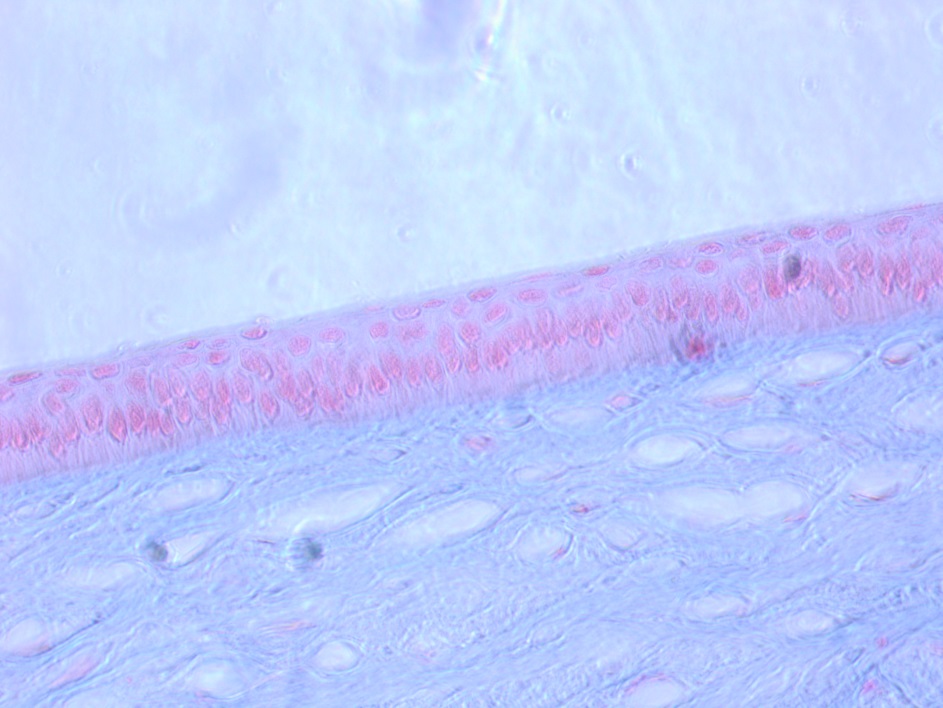 ___________________________________________________________________________________________________________________________________________________________________________________________________________________________________________________________________Задание 5. Вашему вниманию предлагается микрофотография гистологического препарата по изучаемой теме. Дайте его полное описание.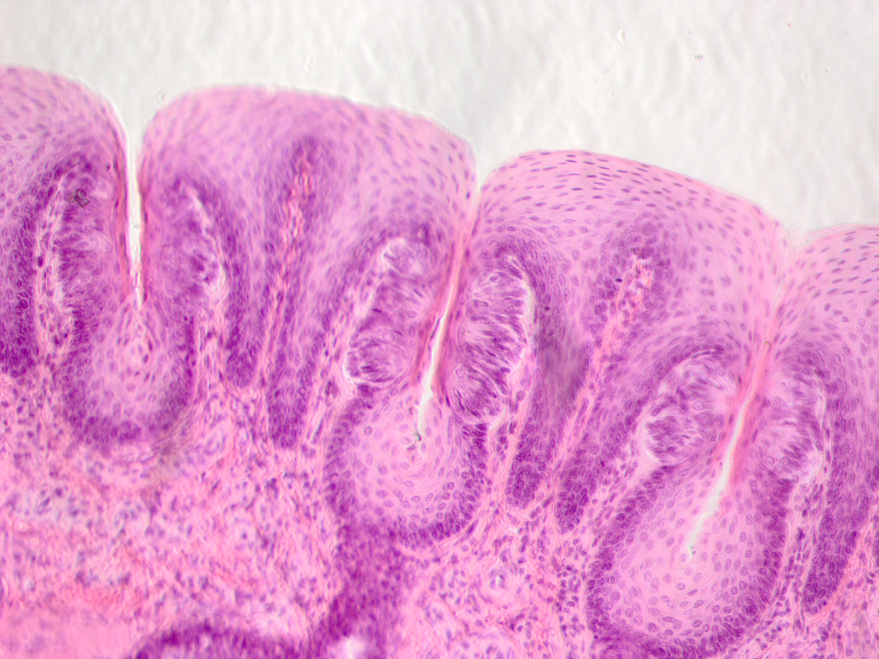 ________________________________________________________________________________________________________________________________________________________________________________________________НейроныХарактеристика (локализация, особенности строения, функция)Тормозные нейроны студневидного веществаБольшие альфа-мотонейроныМалые альфа-мотонейроныКлетки РеншоуГамма-мотонейроныАссоциативные клетки